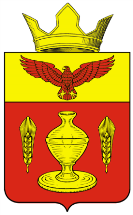 ВОЛГОГРАДСКАЯ ОБЛАСТЬПАЛЛАСОВСКИЙ МУНИЦИПАЛЬНЫЙ РАЙОНАДМИНИСТРАЦИЯ ГОНЧАРОВСКОГО СЕЛЬСКОГО ПОСЕЛЕНИЯПОСТАНОВЛЕНИЕп. Золотари «16» февраля 2015 года                                                                                          № 6«Об утверждении комплекса мер по развитию жилищно-коммунальногохозяйства Гончаровского сельского поселенияПалласовского муниципального районаВолгоградской области»  В соответствии с Постановлением Администрации Волгоградской области от 20 декабря 2014г. № 98-п «Об утверждении комплекса мер («дорожной карты») по развитию ЖКХ Волгоградской области», руководствуясь Уставом Гончаровского сельского поселения, администрация Гончаровского сельского поселенияПОСТАНОВЛЯЕТ:                  1. Утвердить комплекс мер (дорожную карту) по развитию жилищно-коммунального хозяйства Гончаровского  сельского поселения Палласовского муниципального района Волгоградской области.      2. Контроль за исполнением настоящего постановления оставляю за собой.       3. Настоящее постановление вступает в силу с момента его официального опубликования (обнародования). Глава Гончаровского                                                                   К.У.Нуркатов сельского поселения Рег: №6/2015                                                                                                                              Приложение № 1                                                                                                                                                           к постановлению Администрации                                                                                                                                                          Гончаровского сельского поселения                                                                                                                                               от «16» февраля  2015г. №6 КОМПЛЕКС МЕР ("дорожная карта") по развитию жилищно-коммунального хозяйства  Гончаровского сельского поселения, Палласовского муниципального района, Волгоградской области№ п/пНаименование                      мероприятияОжидаемый результат      Исполнитель    Механизм реализации      Индикаторы        Срок1                  2     3        4                     5     6 7Переселение граждан из аварийного жилищного фондаПереселение граждан из аварийного жилищного фондаПереселение граждан из аварийного жилищного фондаПереселение граждан из аварийного жилищного фондаПереселение граждан из аварийного жилищного фондаПереселение граждан из аварийного жилищного фондаПереселение граждан из аварийного жилищного фонда1.Реализация программ переселения граждан из аварийного жилищного фонда, признанного таковым в установленном порядке до 01 января . (далее именуется - программа переселения)улучшение условий проживания гражданАдминистрация Гончаровского сельского поселения Палласовского муниципального района Волгоградской областипостановления Правительства Волгоградской области:от 23 апреля 2013 г. N 204-п "Об утверждении областной адресной программы "Переселение граждан из аварийного жилищного фонда на территории Волгоградской области в 2013-2017 годах";от 28 марта 2013 г. N 150-п "Об утверждении плана мероприятий ("дорожной карты") по переселению граждан из аварийного жилищного фонда (жилых помещений в многоквартирных домах, признанных в установленном порядке до 01 января . аварийными и подлежащими сносу или реконструкции в связи с физическим износом в процессе эксплуатации) на 2013-2017 годы"площадь фактически расселенного жилья:за 2014-2017 годы - __ тыс. кв. метров, в том числе:в 2014 году - __тыс. кв. метров;в 2015 году - ___ тыс. кв. метров;в 2016 году - __ тыс. кв. метров;в 2017 году - ___ тыс. кв. метровколичество человек, фактически расселенных за 2014-2017 годы - ___ тыс. человек, в том числе:в 2014 году - __ тыс. человек;в 2015 году - __ тыс. человек;в 2016 году - ___ тыс. человек;в 2017 году - ___ тыс. человекдо 01 сентября .Обеспечение модернизации объектов ЖКХОбеспечение модернизации объектов ЖКХОбеспечение модернизации объектов ЖКХОбеспечение модернизации объектов ЖКХОбеспечение модернизации объектов ЖКХОбеспечение модернизации объектов ЖКХОбеспечение модернизации объектов ЖКХ2.Выявление бесхозяйных объектов ЖКХактуализация информации об объектах ЖКХАдминистрация Гончаровского сельского поселения Палласовского муниципального района Волгоградской областиразработка и утверждение методических рекомендаций об организации работы по выявлению бесхозяйных объектов ЖКХ, проведению инвентаризации, постановке на учет, государственной регистрации прав собственности на бесхозяйные объекты ЖКХколичество выявленных бесхозяйных объектов ЖКХ - по факту выявления на конец отчетного года (штук)количество бесхозяйных объектов ЖКХ, право собственности на которые зарегистрировано в установленном порядке - на конец отчетного годадо 01 марта .2.Выявление бесхозяйных объектов ЖКХактуализация информации об объектах ЖКХпроведение работы по выявлению бесхозяйных объектов ЖКХ, инвентаризации, постановке их на учет, государственной регистрации прав собственностиколичество выявленных бесхозяйных объектов ЖКХ - по факту выявления на конец отчетного года (штук)количество бесхозяйных объектов ЖКХ, право собственности на которые зарегистрировано в установленном порядке - на конец отчетного годапостоянно2.Выявление бесхозяйных объектов ЖКХактуализация информации об объектах ЖКХмониторинг проведения администрацией работы по выявлению бесхозяйных объектов ЖКХ, инвентаризации, постановке их на учет, государственной регистрации прав собственностиколичество выявленных бесхозяйных объектов ЖКХ - по факту выявления на конец отчетного года (штук)количество бесхозяйных объектов ЖКХ, право собственности на которые зарегистрировано в установленном порядке - на конец отчетного годаежеквартально3.Регистрация в установленном порядке прав собственности на объекты ЖКХсоздание условий для привлечения инвестиций в сферу ЖКХАдминистрация Гончаровского сельского поселения Палласовского муниципального района Волгоградской областиформирование и утверждение  графика регистрации прав собственности на объекты ЖКХ доля объектов ЖКХ, право собственности на которые зарегистрировано в установленном порядке, по отношению к общему количеству таких объектов, расположенных на территории завожского сельского поселения - 100 процентовутверждение Графика регистрации до 01 марта ., актуализация - ежегодно3.Регистрация в установленном порядке прав собственности на объекты ЖКХсоздание условий для привлечения инвестиций в сферу ЖКХрегистрация прав собственности на объекты ЖКХколичество бесхозяйных объектов ЖКХ - по факту на конец отчетного годасогласно Графику регистрации3.Регистрация в установленном порядке прав собственности на объекты ЖКХсоздание условий для привлечения инвестиций в сферу ЖКХмониторинг соблюдения Графика регистрацииежеквартально3.Регистрация в установленном порядке прав собственности на объекты ЖКХсоздание условий для привлечения инвестиций в сферу ЖКХОбеспечение информационной открытости и подконтрольности жилищно-коммунального хозяйстваОбеспечение информационной открытости и подконтрольности жилищно-коммунального хозяйстваОбеспечение информационной открытости и подконтрольности жилищно-коммунального хозяйстваОбеспечение информационной открытости и подконтрольности жилищно-коммунального хозяйстваОбеспечение информационной открытости и подконтрольности жилищно-коммунального хозяйстваОбеспечение информационной открытости и подконтрольности жилищно-коммунального хозяйстваОбеспечение информационной открытости и подконтрольности жилищно-коммунального хозяйства4.Утверждение и реализация плана мероприятий по информированию граждан об их правах и обязанностях в сфере ЖКХ, в том числе по вопросам:оплаты жилищно-коммунальных услуг на (холодное водоснабжение) предельных индексов роста платы граждан, по утвержденным комитетом тарифного регулирования Волгоградской области тарифов на холодное водоснабжение, нормативов потребления. Информирование населения о местах сбора твердо-коммунальных отходов. Требованиям по благоустройству и содержанию зоны санитарной ответственности частного домовладения и других актуальных вопросов;повышение правовой грамотности населенияснижение социальной напряженностиАдминистрация Гончаровского сельского поселения Палласовского муниципального района Волгоградской областимедиа-план по информированию граждан по вопросам в сфере ЖКХ, утвержденный на местном уровнеколичество размещенных материалов в печатных СМИ 
(в рамках календарного года) (целевые показатели согласно медиа-плану) (штук)тираж печатных информационно разъяснительных материалов (объявления на информационных стендах в рамках календарного года) (целевые показатели согласно медиа-плану) (штук)количество проведенных массовых мероприятий с участием граждан (семинары, собрания и так далее) (целевые показатели согласно медиа-плану) (штук)формирование медиа-плана до 31 марта .отчет об  исполнении -ежеквартально, начиная с 1 квартала 2015г. - до 20 числа месяца следующего за отчетным кварталом 4.Утверждение и реализация плана мероприятий по информированию граждан об их правах и обязанностях в сфере ЖКХ, в том числе по вопросам:оплаты жилищно-коммунальных услуг на (холодное водоснабжение) предельных индексов роста платы граждан, по утвержденным комитетом тарифного регулирования Волгоградской области тарифов на холодное водоснабжение, нормативов потребления. Информирование населения о местах сбора твердо-коммунальных отходов. Требованиям по благоустройству и содержанию зоны санитарной ответственности частного домовладения и других актуальных вопросов;повышение правовой грамотности населенияснижение социальной напряженностимедиа-план по информированию граждан по вопросам в сфере ЖКХ, утвержденный на местном уровнеколичество размещенных материалов в печатных СМИ 
(в рамках календарного года) (целевые показатели согласно медиа-плану) (штук)тираж печатных информационно разъяснительных материалов (объявления на информационных стендах в рамках календарного года) (целевые показатели согласно медиа-плану) (штук)количество проведенных массовых мероприятий с участием граждан (семинары, собрания и так далее) (целевые показатели согласно медиа-плану) (штук)формирование медиа-плана до 31 марта .отчет об  исполнении -ежеквартально, начиная с 1 квартала 2015г. - до 20 числа месяца следующего за отчетным кварталом 